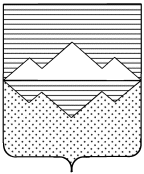 СОБРАНИЕ ДЕПУТАТОВСАТКИНСКОГО МУНИЦИПАЛЬНОГО РАЙОНАЧЕЛЯБИНСКОЙ ОБЛАСТИРЕШЕНИЕ________________________________________________________от 28 мая  2014г.   № 571/60г. СаткаО принятии  Правил содержания домашних животных на территории Саткинского муниципального района	В соответствии с Конституцией Российской Федерации, Федеральным законом от 06.10.2003 №131-ФЗ «Об общих принципах организации местного самоуправления в Российской Федерации», Федеральным законом от 30.03.1999 №52-ФЗ «О санитарно-эпидемиологическом благополучии населения», Законом Российской Федерации от 14.05.1993 № 4974-1 «О ветеринарии», Законом Челябинской области от 27.05.2010 № 584-ЗО «Об административных правонарушениях в Челябинской области» и регулируют правила содержания животных на территории Саткинского муниципального района,СОБРАНИЕ ДЕПУТАТОВ САТКИНСКОГО МУНИЦИПАЛЬНОГО РАЙОНА РЕШАЕТ:1. Принять Правила содержания  домашних животных на территории  Саткинского муниципального  района (приложение №1).2. Настоящее решение опубликовать в газете «Саткинский рабочий».3.Контроль за исполнением настоящего решения возложить на комиссию по жилищно-коммунальным вопросам и экологии (председатель – Баранов П.А.).Глава Саткинского муниципального района						А.А. ГлазковПриложение № 1 к решению Собрания депутатов Саткинского муниципального районаот ______________2014г. №_____________Правиласодержания домашних животных на территории  Саткинского муниципального района I. Общие положения1. Настоящие Правила разработаны в соответствии с Конституцией Российской Федерации, Федеральным законом от 06.10.2003 N 131-ФЗ «Об общих принципах организации местного самоуправления в Российской Федерации», Федеральным законом от 30.03.1999 N 52-ФЗ «О санитарно-эпидемиологическом благополучии населения», Законом Российской Федерации от 14.05.1993 N 4974-1 «О ветеринарии», Законом Челябинской области от 27.05.2010 N 584-ЗО «Об административных правонарушениях в Челябинской области» и регулируют правила содержания животных на территории Саткинского муниципального района.2. Настоящие Правила обязательны для исполнения на территории Саткинского муниципального района предприятиями, организациями, учреждениями независимо от формы собственности, частными предпринимателями при ведении животноводства, а также гражданами, содержащими домашних животных в личном подсобном хозяйстве, владельцами собак и кошек, кроме предприятий, учреждений и организаций Министерства обороны, Министерства внутренних дел, Федеральной службы безопасности.3. В настоящих Правилах используются следующие понятия:1) домашние животные (далее по тексту – животные) – это крупнорогатый скот (коровы, быки, телята), свиньи, овцы, козы, лошади, кролики, собаки, кошки, домашняя птица (куры, утки, гуси, индейки, голуби) и другие домашние животные;2) безнадзорные животные – животные, находящиеся в общественных местах без сопровождения собственника либо лица, им уполномоченного;3) приют для устройства животных – нежилое здание, отвечающее установленным Правилами требованиям и предназначенное для временного содержания безнадзорных домашних животных, а также домашних животных, от которых отказались собственники;4) гостиница для домашних животных - специально приспособленное помещение для временного содержания животных на период отсутствия собственников (отпуск, командировка, болезнь и иное);5) Лицо, задержавшее безнадзорный или пригульный скот или других безнадзорных домашних животных – физическое лицо или любое юридическое лицо (в частности организации, уполномоченные Администрацией Саткинского муниципального района на отлов и содержание безнадзорных домашних животных).6) мечение – чипирование или клеймение зарегистрированного домашнего животного.4. Целью настоящих Правил является упорядочение содержания домашних животных на территории Саткинского муниципального района, обеспечение проведения профилактических мероприятий по предупреждению заболеваний животных бешенством и другими болезнями, создание условий, исключающих потраву зеленых насаждений парков, скверов, улиц, причинение вреда здоровью людей и ущерба имуществу физических и юридических лиц.5. Помещения, предназначенные для временного или постоянного содержания животных, по своей площади и оборудованию должны соответствовать зооветеринарным и санитарно-гигиеническим требованиям и нормам.6. Содержание животных допускается при условии соблюдения санитарно-гигиенических и ветеринарно-санитарных правил. Содержание животных в квартирах, занятых несколькими семьями, допускается при согласии всех дееспособных проживающих. Не разрешается содержать животных в общежитиях, местах общего пользования жилых домов (кухнях, коридорах, на чердаках, лестничных клетках, подвалах, балконах и лоджиях).7. Никто не имеет право причинять боль, страдания домашним животным.8. В течение одного месяца (с момента приобретения домашнего животного либо с момента достижения им трехмесячного возраста) домашние животные подлежат обязательной регистрации с мечением или выдачей жетона установленного образца и указанием номера регистрации домашнего животного. При регистрации домашнему животному присваивается регистрационный номер, который вносится в ветеринарный паспорт, а также выдается регистрационное удостоверение. Регистрация домашних животных осуществляется фелинологическими, кинологическими организациями города, государственным учреждением «Златоустовская городская ветеринарная станция по борьбе с болезнями животных» (далее – ветеринарное учреждение).Регистрационные сведения вносятся в единую районную базу учета домашних животных, порядок формирования которой определяется Управлением по развитию сельского хозяйства Администрации Саткинского муниципального района (далее – Управление).9. Домашние животные подлежат обязательной ежегодной вакцинации против бешенства, которая осуществляется ветеринарным учреждением, организациями, оказывающими ветеринарные услуги, с внесением соответствующей отметки в ветеринарный паспорт.10. Плата за услуги при регистрации и вакцинации производится непосредственно в учреждениях, осуществляющих регистрацию и вакцинацию животного.11. Лицо, задержавшее безнадзорный или пригульный скот или других безнадзорных домашних животных, обязано возвратить их собственнику, а если собственник животных или место его пребывания неизвестны, не позднее трех дней с момента задержания заявить об обнаруженных животных в полицию или Управление по развитию сельского хозяйства Саткинского муниципального района, которые принимают меры к розыску собственника. 12. Животные, находящиеся на улицах и иных общественных местах без сопровождающих лиц (кроме животных, оставленных владельцами на привязи), и безнадзорные животные подлежат отлову.13. Покупка, продажа и перевозка животных в другие населенные пункты любым видом транспорта разрешается при наличии ветеринарного свидетельства с отметкой в ней о том, что животное вакцинировано. Срок вакцинации от бешенства до вывоза (покупки, продажи) животных строго регламентируется действующими ветеринарными правилами.14. Перевозка домашних животных в общественном транспорте производится в установленном законодательством порядке. Крупные собаки (свыше 40 см в холке) должны быть в намордниках и на коротком поводке. Мелкие собаки (до 40 см в холке) и кошки перевозятся в специальных переносных контейнерах или на коротком поводке.15. Поселение в гостинице владельца с животным осуществляется по согласованию с администрацией и при соблюдении санитарно-гигиенических правил.16. Любое животное, как всякая собственность, охраняется законом.17. Домашнее животное может быть изъято у собственника по решению суда или в ином порядке в случаях, предусмотренных действующим законодательством.II. Права владельцев животных18. Все граждане, проживающие на территории  Саткинского муниципального района, вправе выращивать и содержать домашних животных.19. При нежелании в дальнейшем содержать животных сдавать их в организации, занимающиеся отловом, либо другим организациям или гражданам, либо продавать.20. При потере животного владелец имеет право  обращаться в специализированную организацию по отлову безнадзорных животных.21. При ненадлежащем обращении с безнадзорными домашними животными лицом, задержавшим безнадзорных домашних животных, а так же причинением порчи данным животным или допущением им гибели, собственник этих животных имеет право обратиться в суд для взыскания морального и (или) материального ущерба.22. Собственник имеет право оставлять собаку на привязи возле мест общего пользования, не причиняя неудобств окружающим.23. Домашние животные, по требованию их владельцев, имеют право на своевременную квалифицированную ветеринарную помощь.24. Владельцы домашних животных, имеющие в личном пользовании земельный участок, могут содержать животных в свободном выгуле, при наличии ограждения данного участка или на привязи, исключающих свободный выход животных с территории.III. Обязанности владельцев животных25. Предприятия, учреждения, организации и граждане – собственники домашних животных обязаны содержать их, обеспечивать кормами и водой, безопасными для здоровья животных и окружающей природной среды, в соответствии с ветеринарными и санитарно-эпидемиологическими требованиями и нормами, и настоящими Правилами.26. Собственники домашних животных обязаны:1) регистрировать и ежегодно проходить перерегистрацию животных в ОГУ «Златоустовская городская ветеринарная станция по борьбе с болезнями животных» с оформлением паспорта животного. Собаки подлежат регистрации с трехмесячного возраста, независимо от породы. Вновь приобретенные собаки должны быть зарегистрированы в недельный срок. По желанию владельца его животному может быть произведено мечение (чипирование, клеймение) в ветеринарных учреждениях или в клубах собаководов, имеющих лицензию. Оплачивать установленные сборы (налоги) в соответствии с действующим законодательством;2) не допускать загрязнения животными территории у подъездов, лестничных клеток, лифтов, подвалов и других мест общего пользования в жилых домах, а также дворов, детских площадок, дорожек, тротуаров. Если собака оставила экскременты в этих местах, они должны быть убраны владельцем немедленно;3) принимать меры к обеспечению тишины в жилых помещениях;4) принимать необходимые меры, обеспечивающие безопасность окружающих людей и животных, не выгуливать на детских площадках и в местах отдыха, не допускать животных в магазины, предприятия общественного питания и места культурно-зрелищных мероприятий;5) не допускать распространения болезней общих для человека и животных;6) регулярно предоставлять животных ветеринарным специалистам для проведения ежегодных профилактических мероприятий;7) немедленно сообщать в ветеринарные учреждения о случаях гибели животных или подозрениях на заболевание.8) компенсировать расходы лицу, задержавшему животных, у которого они находились на содержании и в пользовании, а так же предоставить вознаграждение.27. Запрещено выбрасывание трупов животных. Павшие животные подлежат сдаче в специализированные предприятия, определенные Управлением. Собственник павшего животного обязан сдавать регистрационные удостоверения и регистрационные знаки павших животных в то учреждение, в котором они были получены.28. Собственники домашних животных, имеющие в личном пользовании земельный участок, обязаны содержать собак с соблюдением мер безопасности для окружающих и с предупреждающей надписью возле входа на земельный участок.29. Покусавшие людей или животных собаки, кошки (кроме явно больных бешенством) подлежат немедленной доставке собственником или специальной бригадой по отлову безнадзорных животных в ближайшее ветеринарное лечебное учреждение для осмотра и карантирования под наблюдением специалистов в течение 10 дней. В отдельных случаях, по разрешению ветеринарного лечебного учреждения, животное, покусавшее людей или животных, может быть оставлено у собственника, выдавшего письменное обязательство содержать это животное в изолированном помещении в течение 10 дней и представлять его для осмотра в сроки, указанные ветеринарным врачом, осуществляющим наблюдение.IV. Права лиц, задержавших безнадзорных домашних животных.30. Безнадзорные животные могут быть оставлены лицом, задержавшем их у себя насодержании и в пользовании либо сданы на содержание и в пользование  другому лицу, имеющему необходимые для этого условия.31. Лицо, задержавшее домашних животных имеет право обратиться в полицию или  Управление для подыскания лица, имеющего необходимые условия для содержания безнадзорных домашних животных.32. По истечении 6 месяцев с момента заявления о задержании безнадзорного домашнего животного, если собственник этого животного не обнаружен или не заявит о своем праве на него, лицо, у которого данное животное находилось на содержании и в пользовании, приобретает право собственности на него.33. Принимает   меры   для   поиска  новых  собственников безнадзорных домашних животных по истечении 6 месяцев с момента заявления о задержании безнадзорных домашних животныхV. Обязанности лиц, задержавших безнадзорных домашних  животных.34. Лицо, задержавшее безнадзорных домашних животных, у которых они находились на содержании и в пользовании обязано надлежаще содержать их и при наличии вины отвечать за гибель и порчу животных в соответствии с законодательством.35. Лицо, задержавшее безнадзорных домашних животных, должно возвратить их собственнику этих животных до истечения 6 месяцев с момента заявления о задержании безнадзорных домашних животных.36. Лицо, задержавшее  безнадзорных домашних животных обязано в течение трех дней с момента обнаружения животных заявить об обнаружении безнадзорных домашних животных в полицию или в Управление.VI. Обязанности полиции и Управления.Полиция и Управление:37. Принимают заявление от лица, задержавшего безнадзорных домашних животных, о задержании животных.38. Принимают необходимые меры по розыску собственника безнадзорных домашних животных.Управление по развитию сельского хозяйства  Саткинского муниципального района:39. Назначает  организацию, ответственную за содержание безнадзорных домашних животных до обнаружения собственника.40. При отказе приобретения в собственность безнадзорных домашних животных лица, задержавшего данных безнадзорных домашних животных, они поступают в муниципальную собственность и используются в порядке, определяемом органом местного самоуправления.VII. Порядок выгула и выпаса животных41. Выгул (выпас) животных (скота) производится только в местах, определенных Управлением, или на пустырях за пределами жилой зоны города.42. Свободный выгул (выпас) животных вне мест содержания и вне отведенных для этого мест запрещается.43. Выгул (выпас) животных (скота) производится в сопровождении собственника (владельца) либо иного уполномоченного лица. Запрещается выгуливать животных и появляться с ними в общественных местах и транспорте лицам в нетрезвом состоянии и детям младше 14 лет.44. Перемещение (прогон) животных по городу от мест содержания до мест выгула (пастьбы), в ветеринарное учреждение, при смене собственника и во всех других случаях допускается только в сопровождении собственника либо уполномоченного им лица.45. Запрещается прогон сельскохозяйственных животных по территории жилых массивов многоэтажной застройки, детских площадок, скверов, парков, других мест общего пользования.46. Выводить собак из жилых помещений (домов), а также изолированных территорий в общие дворы и на улицу только на коротком поводке с номерным знаком на ошейнике (кроме щенков до трехмесячного возраста). Собаки, перечисленные в списке охранно-сторожевых пород (приложение № 1), должны иметь намордник. 47. При выгуле собак и в жилых помещениях собственники должны обеспечивать тишину, принимать меры к предотвращению лая собак в период установленный Законом Челябинской области от 29.04.2004 года № 227 – ЗО ( в редакции от 27.09.2012 года) «О соблюдении общественного порядка на территории Челябинской области»48. Запрещается выгуливать домашних животных:1) на территориях детских, игровых, спортивных площадок;2) на территориях парков, скверов, газонов, пляжей;3) на территориях образовательных и медицинских учреждений.49. Предприятия, учреждения, организации перевозку или перегон животных должны осуществлять по согласованным с органами государственного ветеринарного надзора маршрутам и с соблюдением требований по предупреждению возникновения и распространения болезней.VIII. Отлов и содержание безнадзорных животных50. Отлов безнадзорных животных осуществляется Управлением по договору или муниципальному контракту с организациями, которые в целях упорядочения содержания животных, возвращения собственникам потерянных животных и устройства бесхозных животных создают пункты временного содержания отловленных животных.51. В данных пунктах все задержанные животные фиксируются в журнале регистрации по масти, приблизительному возрасту, описанию особенностей животного, числу, когда оно было задержано, времени и месту задержания.Организация, занимающаяся по договору отловом безнадзорных животных, обязана в общественных местах вывешивать информацию уведомительного характера о задержанных животных.52. В пунктах временного содержания животные находятся в течение времени необходимого для его ветеринарного обследования.  По истечении  этого времени животные должны быть возвращены собственнику по первому требованию. Собственники животных возмещают расходы по отлову, транспортировке, содержанию, кормлению животных и за ветеринарную помощь, оказанную в необходимых случаях.53. Невостребованные собственниками и бездомные животные передаются по актам зоозащитным организациям или продаются заинтересованным лицам.54. Условия отлова безнадзорных животных регламентируются договором между Управлением (заказчиком) и организацией, осуществляющей отлов животных (подрядчиком).55. Заключаемый договор предусматривает следующие условия:1) к работе ловца допускаются лица, не состоящие на учете в психоневрологическом и наркологическом диспансерах, прошедшие курс специального обучения, 
организуемый коммунальными организациями совместно с обществами 
защиты животных, дающий право на получение соответствующего удостоверения;2) ловец и водитель обязаны соблюдать нормы гуманности при отлове и транспортировке животных и доставлять их в пункт временного содержания в день отлова.3) удостоверение предъявляется лицом и водителем при отлове животных представителю органов местного самоуправления, должностному лицу отдела внутренних дел, по требованию  отдельных граждан.56. Категорически запрещается:1) присваивать себе отловленных животных, продавать и передавать их частным лицам или иным организациям в течение шести месяцев;2) изымать животных из квартир, с территории частных домовладений и организаций без соответствующего решения суда;3) снимать собак с привязи временно оставленных у аптек, магазинов и других организаций.IX. Приюты для устройства домашних животных. Гостиницы для домашних животных.57. Физические и юридические лица независимо от организационно-правовой формы собственности могут размещать на территории Саткинского муниципального района приюты для устройства домашних животных (далее – приюты) и гостиницы для домашних животных (далее – гостиницы).58. Лица, разместившие приюты, гостиницы, уведомляют о начале (окончании) деятельности приютов, гостиниц ветеринарное учреждение.59. Приюты предназначены для временного содержания домашних животных. Запрещается размещение приютов в жилых помещениях.60. Лица, разместившие приюты, обязаны принимать необходимые меры по регулированию численности домашних животных, содержащихся в приюте, осуществлять поиск собственников потерявшихся домашних животных или по истечении 6 месяцев содержания домашнего животного в приюте - поиск новых собственников.61. Приюты должны соответствовать следующим требованиям:1) размещение в специально оснащенном, отдельно стоящем нежилом здании;2) наличие санитарно-защитного барьера между территорией приюта и территорией жилой застройки, который должен составлять не менее 100 метров;3) осуществление содержания домашних животных в условиях, обеспечивающих нормальную их жизнедеятельность (наличие отапливаемых помещений, вольеров, площадок для индивидуального и общего выгула собак);4) наличие кормового цеха с варочными котлами;5) осуществление постоянного ветеринарного контроля и обслуживания с наличием ветеринарного кабинета, медикаментов и дезинфицирующих средств;6) наличие профессионально подготовленного персонала;7) соблюдение санитарно-гигиенических, ветеринарных норм.62. Гостиницы предназначены для временного содержания домашних животных на период отсутствия собственника (отпуск, командировка, болезнь и т.д.). Срок содержания домашних животных в гостинице устанавливается договором.63. Содержание домашних животных в приютах и гостиницах должно осуществляться в соответствии с инструкциями, наставлениями, рекомендациями по содержанию домашних животных и с учетом их индивидуальных особенностей.64. Содержание домашних животных в приютах и гостиницах осуществляется за счет:1) добровольных пожертвований граждан и юридических лиц;2) доходов от собственной хозяйственной деятельности;3) иных, не запрещенных законодательством поступлений.X. Контроль за соблюдением настоящих правил65. Органы управления товариществ собственников жилья, жилищных, жилищно-строительных кооперативов, управляющие организации размещают для ознакомления на информационных стендах (стойках) в доступных для всех граждан помещениях Правила, адреса и телефоны ветеринарного учреждения, организаций, занимающихся отловом безнадзорных домашних животных, адреса ближайших площадок для выгула собак, сообщают соответствующим организациям о наличии на подведомственной территории безнадзорных животных.66. Для обеспечения согласованных действий органов местного самоуправления, организаций, физических лиц в сфере надлежащего содержания домашних животных на территории поселения Администрацией поселения может создаваться комиссия по контролю за содержанием домашних животных. Порядок создания, полномочия и состав комиссии определяются Управлением.67. Жилищно-эксплуатационные организации по договору с собственником жилья:1) обеспечивают поддержание санитарного состояния на территории домовладений;2) сообщают организациям, занимающимся отловом, о наличии на своей территории безнадзорных животных;3) оказывают содействие работникам ветеринарной службы в проведении противоэпизоотических мероприятий, бесплатно выделяют помещения для проведения профилактических прививок против бешенства в зимне-весенний период;68. Ветеринарная служба обязана:1) осуществлять вакцинацию и выдачу справок для регистрации животных;2) совместно с органами санитарного надзора, предприятиями, обслуживающими жилые здания, обществами охраны природы, охотников и рыболовов проводить разъяснительную работу среди населения в целях предупреждения заболевания животных и соблюдения санитарно-ветеринарных правил.XI. Ответственность владельцев животных69. Предприятия, учреждения, организации и граждане обязаны соблюдать требования настоящих Правил.70. Предприятия, учреждения, организации и граждане, виновные в нарушении настоящих Правил, несут гражданскую, административную ответственность, за нарушения Федерального закона от 06.10.2003 N 131-ФЗ «Об общих принципах организации местного самоуправления в Российской Федерации», Федерального закона от 30.03.1999 N 52-ФЗ «О санитарно-эпидемиологическом благополучии населения», Закона Российской Федерации от 14.05.1993 N 4974-1 «О ветеринарии», Закона Челябинской области от 27.05.2010 N 584-ЗО «Об административных правонарушениях в Челябинской области», настоящих Правил.71. За нарушение настоящих Правил, в соответствии с Законом Челябинской области от 27.05.2010 N 584-ЗО «Об административных правонарушениях в Челябинской области уполномоченное лицо вправе составить на собственника животного административный протокол с последующей передачей собранного материала в административную комиссию при Администрации Саткинского муниципального района для рассмотрения и вынесения предупреждения или наложения штрафа. Основанием для составления протокола являются как непосредственное обнаружение безнадзорного домашнего животного с последующим определением собственника (владельца), так и акт приема-передачи при выдаче гражданам животного из места содержания.72. В случае причинения безнадзорным животным материального ущерба в результате потравы, вытаптывания клумб, порчи зеленых насаждений на собственника (владельца) налагается обязанность возмещения ущерба. Затраты, понесенные по задержанию, содержанию безнадзорных животных, а так же ущерб при уклонении от уплаты могут быть взысканы через суд.Приложение № 1к Правилам содержания домашних животных на территорииСаткинского муниципального районаСПИСОК ОХРАННО-СТОРОЖЕВЫХ ПОРОД СОБАК1. Немецкая овчарка2. Южнорусская овчарка3. Аргентинский дог4. Бордоский дог5. Бульмастиф6. Доберман7. Кавказская овчарка8. Мастино - неаполетано9. Мастиф10. Московская сторожевая11. Немецкий боксер12. Немецкий дог13. Ризеншнауцер14. Ротвейлер15. Русский черный терьер16. Среднеазиатская овчарка17. Тоса ИНУ18. Фила бразилейро19. Американский стаффордширский терьер20. Бультерьер21. Питбультерьер22. Американский бульдог23. Коне корсо24. Ка Де Бо25. Комондор26. Испанский мастиф27. Бриар28. Босерон29. Ирландский волкодав30. Пиренейский мастиф31. Фландрский бувье32. Восточноевропейская овчарка33. Ягдтерьер